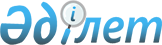 О внесении изменений и дополнений в решение районного маслихата от 24 декабря 2015 года № 277 "Об утверждении правил оказания социальной помощи, установления размеров и определения перечня отдельных категорий нуждающихся граждан в Уилском районе"
					
			Утративший силу
			
			
		
					Решение Уилского районного маслихата Актюбинской области от 13 марта 2020 года № 380. Зарегистрировано Департаментом юстиции Актюбинской области 17 марта 2020 года № 6892. Утратило силу решением Уилского районного маслихата Актюбинской области от 31 августа 2023 года № 76
      Сноска. Утратило силу решением Уилского районного маслихата Актюбинской области от 31.08.2023 № 76 (вводится в действие по истечении десяти календарных дней после дня его первого официального опубликования).
      В соответствии со статьей 6 Закона Республики Казахстан от 23 января 2001 года "О местном государственном управлении и самоуправлении в Республике Казахстан", статьей 50 Закона Республики Казахстан от 6 апреля 2016 года "О правовых актах" и постановлением Правительства Республики Казахстан от 21 мая 2013 года № 504 "Об утверждении Типовых правил оказания социальной помощи, установления размеров и определения перечня отдельных категорий нуждающихся граждан", Уилский районный маслихат РЕШИЛ:
      1. Внести в решение районного маслихата от 24 декабря 2015 года № 277 "Об утверждении правил оказания социальной помощи, установления размеров и определения перечня отдельных категорий нуждающихся граждан в Уилском районе" (зарегистрированное в Реестре государственной регистрации нормативных правовых актов № 4724, опубликованное 26 февраля 2016 года в информационно-правовой системе "Әділет") следующие изменения и дополнения:
      в правилах оказания социальной помощи, установления размеров и определения перечня отдельных категорий нуждающихся граждан в Уилском районе, утвержденных указанным решением:
      пункт 8 дополнить подпунктом 5) следующего содержания:
      "5) лицам, приравненным по льготам и гарантиям к участникам и инвалидам Великой Отечественной войны, другим категориям лиц, приравненным по льготам и гарантиям к участникам Великой Отечественной войны на коммунальные услуги в течение 7 месяцев отопительного сезона (с января по апрель, с октября по декабрь) в размере 3 500 (трех тысяч пятьсот) тенге.".
      в пункте 12:
      в подпункте 1):
      цифры и слова "100 000 (ста тысяч)" заменить цифрами и словами "500 000 (пятьсот тысяч)";
      в подпункте 2):
      цифры и слова "50 000 (пятидесяти тысяч)" заменить цифрами и словами "100 000 (ста тысяч)";
      в подпункте 3):
      цифры и слова "30 000 (тридцати тысяч)" заменить цифрами и словами "50 000 (пятидесяти тысяч)";
      в подпункте 4):
      цифры и слова "15 000 (пятнадцати тысяч)" заменить цифрами и словами "30 000 (тридцати тысяч)";
      в подпункте 5):
      цифры и слова "25 000 (двадцати пяти тысяч)" заменить цифрами и словами "50 000 (пятидесяти тысяч)";
      в подпункте 6):
      цифры и слова "25 000 (двадцати пяти тысяч)" заменить цифрами и словами "30 000 (тридцати тысяч)";
      в пункте 15:
      подпункт 2) исключить;
      раздел 3 дополнить пунктом 24-1 следующего содержания:
      "24-1. Уполномоченный орган письменно уведомляет заявителя о принятом решении (в случае отказа - с указанием основания) в течение трех рабочих дней со дня принятия решения.".
      2. Государственному учреждению "Аппарат Уилского районного маслихата" в установленном законодательством порядке обеспечить государственную регистрацию настоящего решения в Департаменте юстиции Актюбинской области.
      3. Настоящее решение вводится в действие по истечении десяти календарных дней после дня его первого официального опубликования.
					© 2012. РГП на ПХВ «Институт законодательства и правовой информации Республики Казахстан» Министерства юстиции Республики Казахстан
				
      Председатель сессии Уилского районного маслихата 

С. Нурбаев

      Секретарь Уилского районного маслихата 

Е. Жиеналин

      "СОГЛАСОВАНО" Руководитель государственного учреждения "Управление координации занятости и социальных программ Актюбинской области" 

Б. Елеусинова

      "_____" _______________ 2020 года
